Instrucciones para la Inscripción AbiertaPara elegir beneficios, visite: www.plansource.com/loginPágina de Suscripción (“Login Page”)Entre su Nombre de Usuario (“Username”) y Contraseña (“Password”).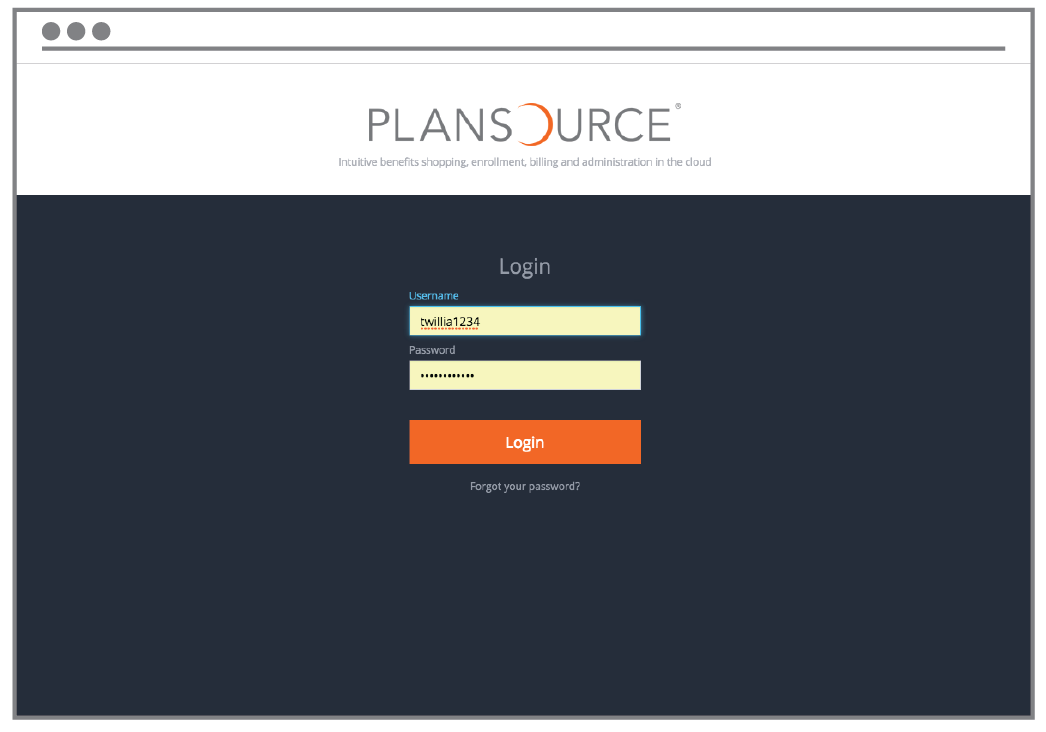 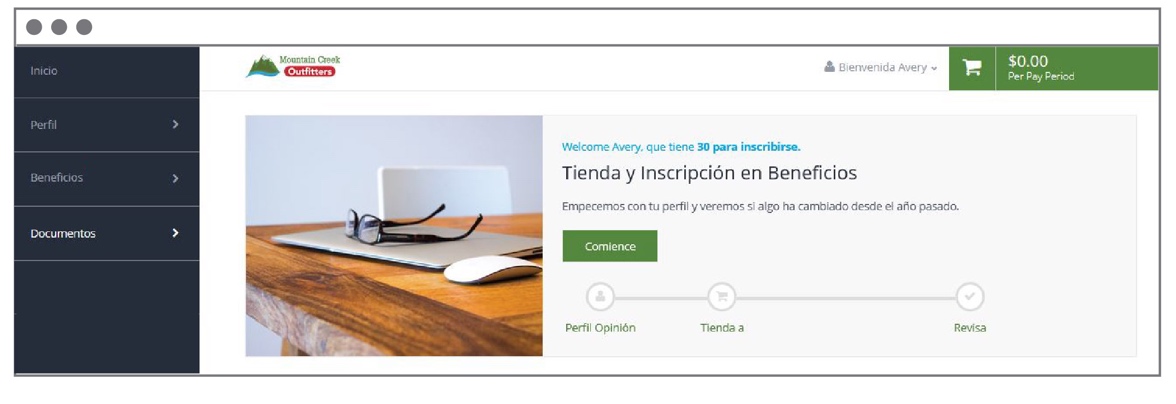 Suscríbase para Obtener Beneficios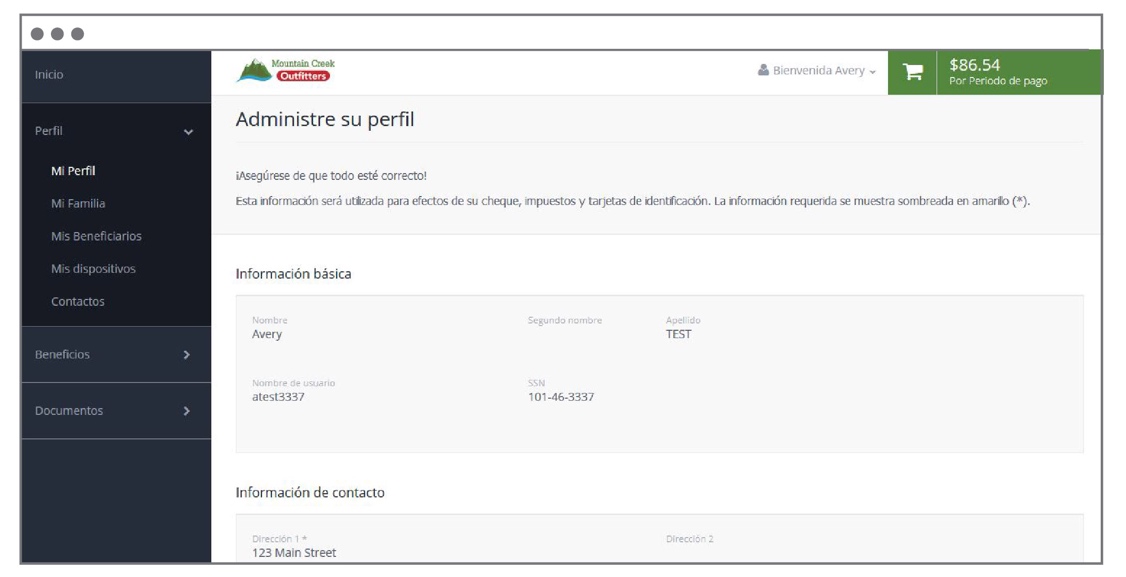 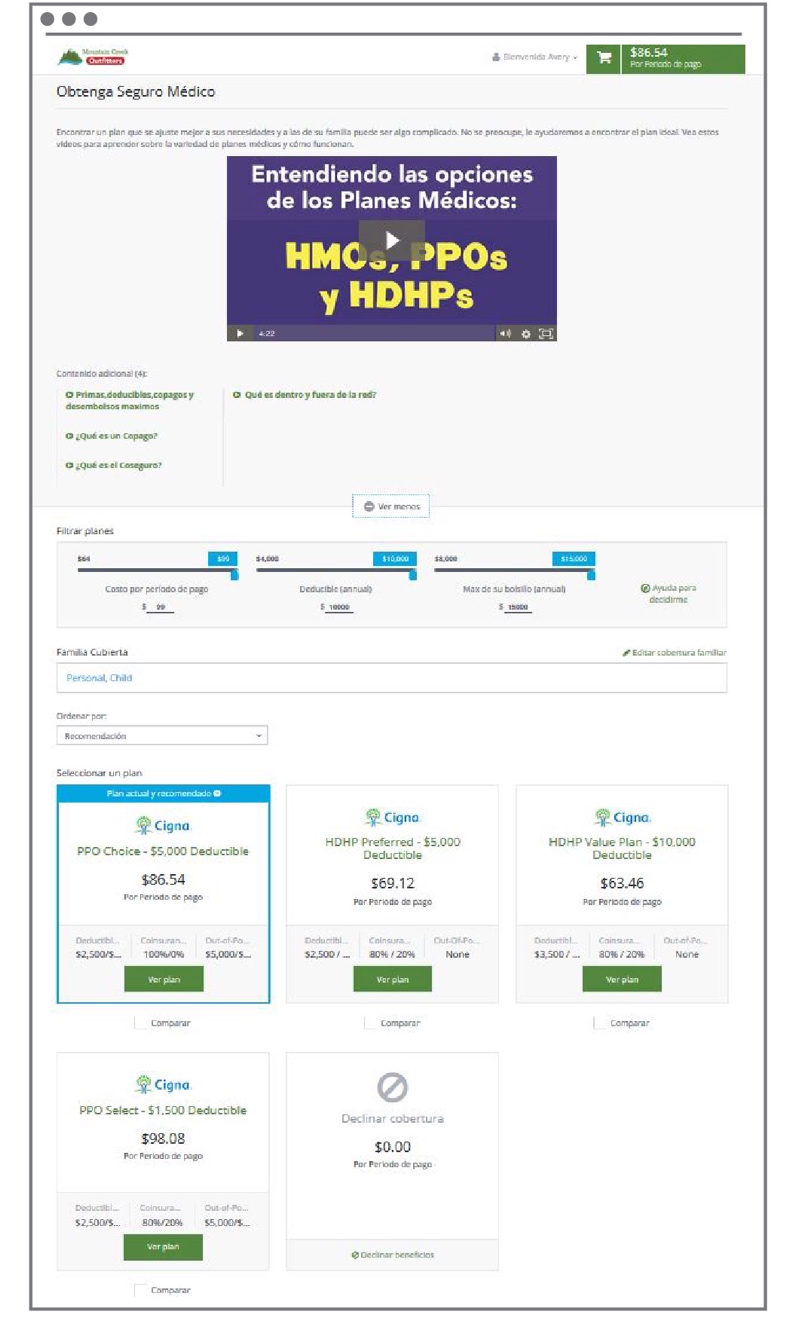 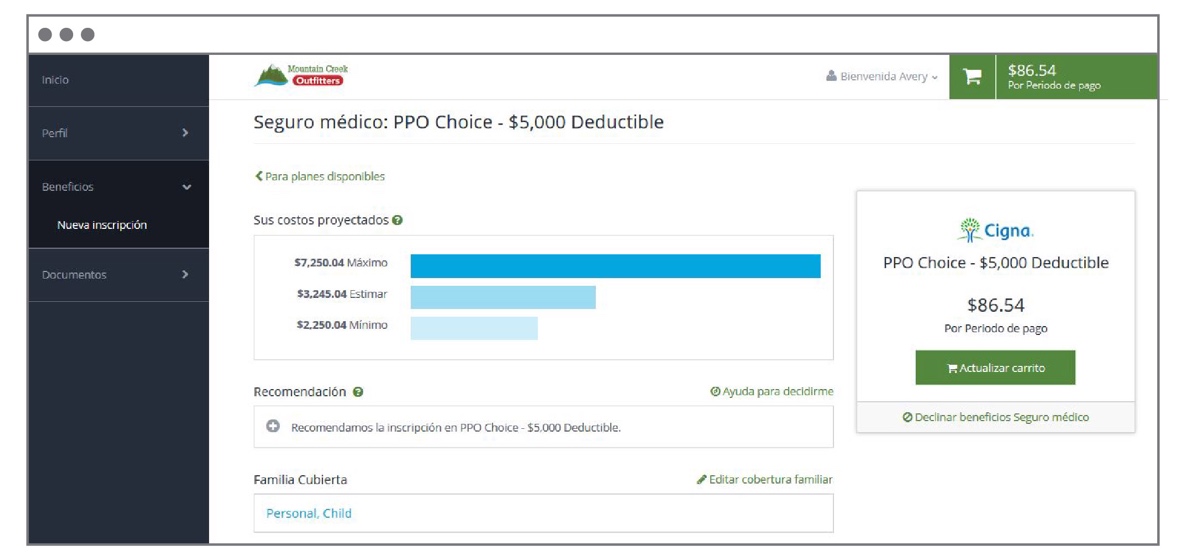 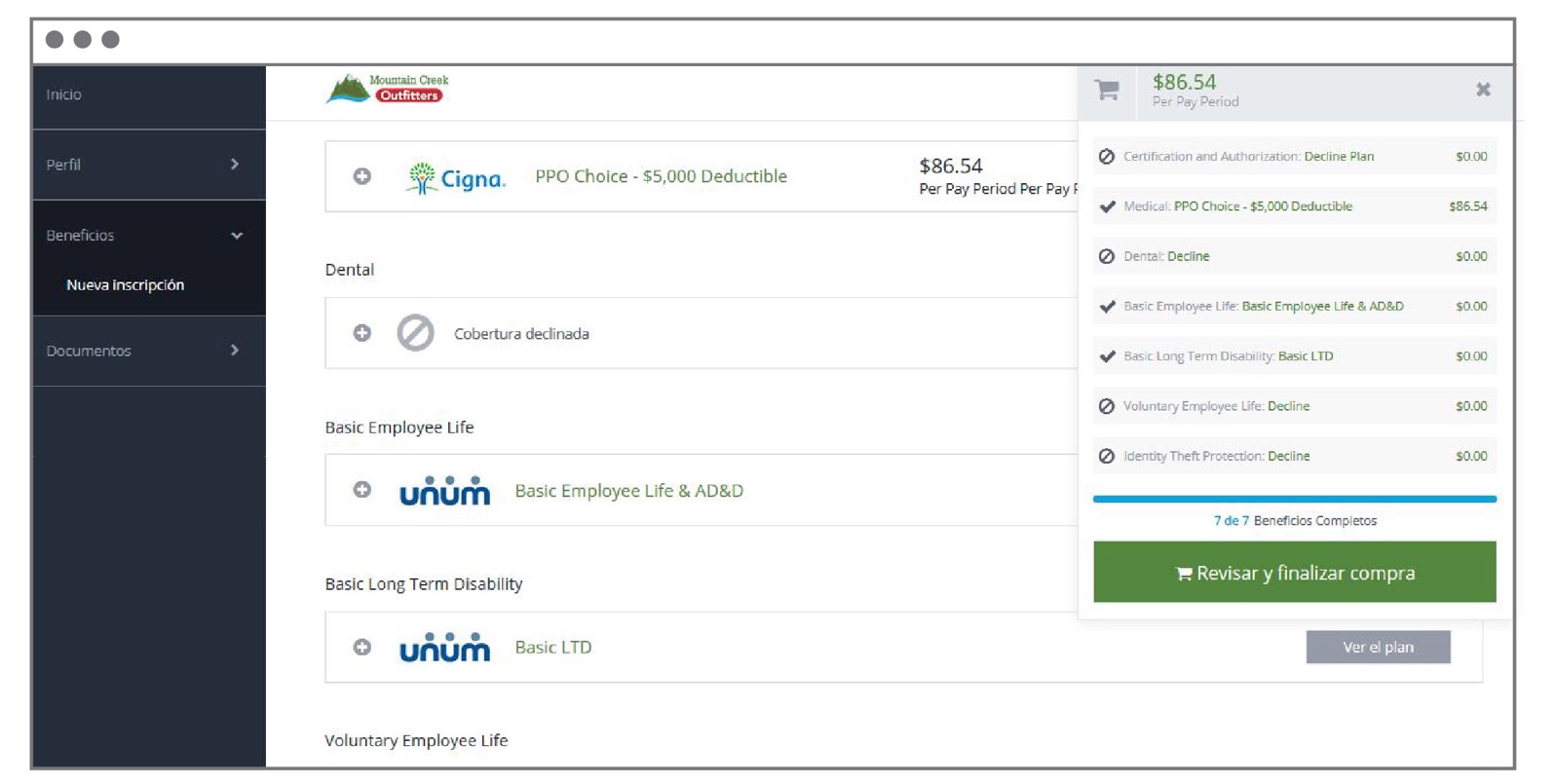 